О регистрации выпускников 9(10) классов для участия в государственной итоговой аттестации 2019 года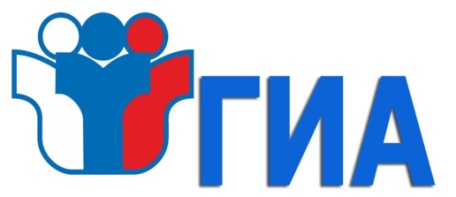 Регистрация для участия в ГИА-2019 будет осуществляться с 24 декабря  2018 года по 01 марта 2019 годаРегистрация  на итоговое собеседование по русскому языку в 9-х классах в следующие сроки:на основную дату-13.02.2019: с 17.12.2018 по 01.02.2019;на дополнительную дату -13.03.2019: с 17.02.2018 по 27.02.2018;на дополнительную дату-06.05.2019: с 17.02.2019 по 22.04.2019.  Заявление подается по форме лично обучающимся 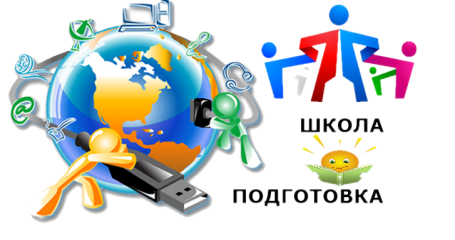 на  основании документа, удостоверяющего личность, или родителями (законными представи-телями) на основании  документа, удостоверяющего их личность, или  уполномоченными  лицами на основании документа, удостоверяющего их личность, и оформленной в установленном  порядке доверенности. В заявлении указываются:форма ГИА (ОГЭ/ГВЭ) и выбранные учебные предметы. Заявление подается обучающимся в свою образовательную организацию до 1 марта текущего учебного года.После 1 марта текущего года обучающиеся вправе изменить  (дополнить) перечень указанных в заявлении экзаменов только  при наличии  уважительных причин (болезни или иных  обстоятельств, подтвержденных документально). В этом случае обучающийся подает заявление в  государственную экзаменационную комиссию (ГЭК) с  указанием измененного перечня учебных предметов, по которым он планирует пройти ГИА, и причины изменения заявленного ранее перечня. Указанное заявление  подается не позднее чем за две недели до начала  соответствующих экзаменов. О регистрации выпускников 9(10) классов для участия в государственной итоговой аттестации 2019 годаУчастниками ГИА в форме ОГЭ в Республике Крым в 2019году являются:Обучающиеся образовательных организаций , иностранные граждане, обучающиеся в образовательных организациях, расположенных за пределами территории Российской Федерации и реализующих имеющие государственную аккредитациюобразовательные программы основного общего образования, и загранучреждениях Министерства иностранных дел Российской Федерации, имеющих в своей структуре специализированные структурные образовательные подразделения, лица без гражданства, в том числе соотечественники за рубежом, беженцы и вынужденные переселенцы, освоившие образовательные программы основного общего образования в очной, очно-заочной или заочной форме, а также экстерны, освоившие в 2018/2019 учебном году образовательные программы основного общего образования, не имеющие академической задолженности, в том числе за итоговое собеседование по русскому языку, и в полном объеме выполнившие учебный план или индивидуальный учебный план;Обучающиеся, осваивающие образовательные программы  основного общего образования в форме семейного образования, либо лица, обучающиеся по не имеющим государственной аккредитации образовательным программам основного общего образования, вправе пройти экстерном промежуточную аттестацию и ГИА-9 в организации, осуществляющей образовательную деятельность по имеющим государственную аккредитацию образовательным программам основного общего образования (далее –экстерны);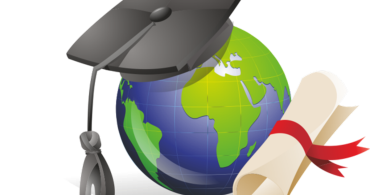 Обучающиеся лица с ОВЗ, дети-инвалиды и инвалиды по желанию;Обучающиеся не прошедшие ГИА -9 в форме ОГЭ в предыдущие годы. Участниками ГИА в форме ГВЭ в Республике Крым в 2019году являются:Обучающиеся, освоившие в 2018/2019 учебном году образовательные программы основного общего образования, в специальных учебно-воспитательных учрежденияхзакрытого типа, а также учреждениях, исполняющих наказание в виде лишения свободы,для несовершеннолетних лиц, подозреваемых и обвиняемых, содержащихся под стражей, а также для обучающиеся с ОВЗ, детей-инвалидов и инвалидов, не имеющих академической задолженности, в том числе за итоговое собеседование по русскому языку, и в полном объеме выполнившие учебный план или индивидуальный учебный план. Для указанных категорий участников  допускается сочетание форм проведения ГИА-9 (ОГЭ и ГВЭ);Обучающиеся не прошедшие ГИА-9 в форме ГВЭ в предыдущие годы.